от 28 августа 2020 года										№ 760Об утверждении программы персонифицированного финансирования дополнительного образования детей в городском округе город Шахунья Нижегородской области на 2020 годВо исполнение приказа министерства образования, науки и молодежной политики Нижегородской области от 12.11.2019 № 316-01-63-2663 «Об утверждении правил персонифицированного финансирования дополнительного образования детей в Нижегородской области и методики определения нормативных затрат на оказание государственных услуг по реализации дополнительных общеобразовательных общеразвивающих программ», постановления администрации городского округа город Шахунья Нижегородской области от 18.08.2020 года № 727 «Об утверждении Правил персонифицированного финансирования дополнительного образования детей в городском округе город Шахунья Нижегородской области», администрация городского округа город Шахунья Нижегородской области п о с т а н о в л я е т::1.	Утвердить программу персонифицированного финансирования дополнительного образования детей в городском округе город Шахунья Нижегородской области на 2020 год (далее - программа персонифицированного финансирования).2.	В срок до 1 октября 2020 года организовать обеспечение предоставления детям, проживающим на территории городского округа город Шахунья Нижегородской области, сертификатов дополнительного образования в соответствии с Правилами персонифицированного финансирования дополнительного образования детей в городском округе город Шахунья Нижегородской области.3.	Начальнику общего отдела администрации городского округа город Шахунья обеспечить размещение настоящего постановления на официальном сайте администрации городского округа город Шахунья Нижегородской области.  4.	Контроль за исполнением настоящего постановления оставляю за собой.И.о. главы местного самоуправлениягородского округа город Шахунья							    А.Д.СеровУтвержденапостановлением администрациигородского округа город Шахунья Нижегородской областиот 28.08.2020 г.№ 760Программа персонифицированного финансирования дополнительного образования детей в городском округе город Шахунья Нижегородской области на 2020 год________________________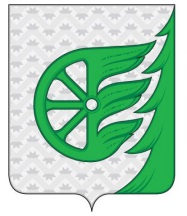 Администрация городского округа город ШахуньяНижегородской областиП О С Т А Н О В Л Е Н И Е1.Период действия программы персонифицированного финансированияс 1 октября 2020 года по 31 декабря 2020 года2.Категория детей, которым предоставляются сертификаты дополнительного образованияДети с 5 до 18 лет3.Число сертификатов дополнительного образования, обеспечиваемых за счет бюджетных средств на период действия программы персонифицированного финансирования (не более), ед.44424.Номинал сертификата дополнительного образования, тыс. рублей 4,3005.Объем обеспечения сертификатов дополнительного образования с определенным номиналом на период действия программы персонифицированного финансирования, тыс. рублей1111,06.На период действия программы персонифицированного финансирования установлены следующие ограничения числа одновременно оказываемых услуг по реализации дополнительных общеразвивающих программ, которые полностью или частично финансируются за счет средств сертификата дополнительного образованияНа период действия программы персонифицированного финансирования установлены следующие ограничения числа одновременно оказываемых услуг по реализации дополнительных общеразвивающих программ, которые полностью или частично финансируются за счет средств сертификата дополнительного образования6.1.При реализации программ технической направленности16.2.При реализации программ естественно-научной направленности16.3.При реализации программ художественной направленности16.4.При реализации программ физкультурно-спортивной направленности16.5.При реализации программ туристско-краеведческой направленности16.6.При реализации программ социально-педагогической направленности1